Československé armády 482, 73801 Frýdek - Místek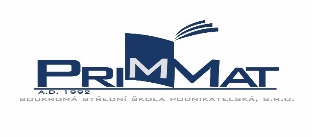 Pravidla hodnocení maturitní prácePožadavky:Maturitní práce musí být zpracována:V souladu se zadáním, obsahovou náplní maturitní práceV souladu s pokyny k vypracováníÚprava podle českých státních noremStylisticky, gramaticky a pravopisně přesněBez překlepůPráci žák odevzdává svázanou v jednom vyhodnocení.Kritéria hodnocení:A Posudek vedoucího maturitní práce, posudek oponenta maturitní práce:Splnění zadáníHodnocení obsahové stránky práce (osnova, logická struktura, odborná správnost, kreativita žáka, realizovatelnost, požadovaný rozsah)Formální úroveň (vzhled, náležitosti práce, překlepy, úprava)Opatření proti plagiátorství (pokud se zjistí, že práce žáka není autorským dílem, bude práce hodnocena nedostatečně)B Obhajoba maturitní práce:Vlastní prezentace práceReakce a vyjádření se k dotazůmJasnost, věcnost, odbornostC Celkové hodnocení:Návrh na hodnocení podává vedoucí práce a oponentCelkové hodnocení: výborný, chvalitebný, dobrý, dostatečný, nedostatečnýVedoucí maturitních prací:Zpracování podnikatelského záměru			Ing. Yvetta FickováVypracování stavebního projektu			Ing. Radek Michalák, Ph.D.Zpracování webového projektu				Bc. Adam Bešina, Ing. Marek HanušVypracování itineráře zájezdu				Ing. Mgr. Lenka KotáskováFrýdek – Místek dne 29. 11. 2023				Mgr. Eva Zykmundová							ředitelka školy